6ο Γ.Ε.Λ. Καλλιθέας εξεταστέα ύλη περιόδου Μαΐου- Ιουνίου 2017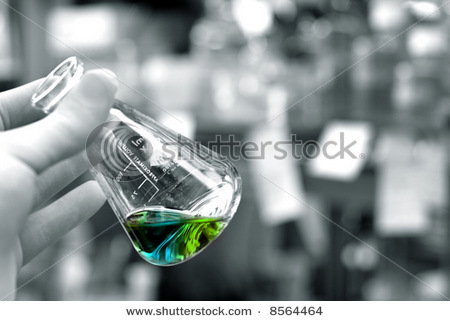 Χημεία  Β΄ ΤΑΞΗ ΗΜΕΡΗΣΙΟΥ ΓΕΛΑπό  το  σχολικό βιβλίο «Χημεία» Β' Λυκείου, έκδοση 2016.Κεφάλαιο 2:ΠΕΤΡΕΛΑΙΟ ΥΔΡΟΓΟΝΑΝΘΡΑΚΕΣ  (σελίδες 45-63  και 67-71) 2.3 «Αλκάνια – μεθάνιο, φυσικό αέριο, βιοαέριο», 2.4 «Καυσαέρια- καταλύτες αυτοκινήτων», 2.5 « Αλκένια – αιθένιο ή αιθυλένιο»2.6  «Αλκίνια - αιθίνιο ή ακετυλένιο»  και 2.8 «Ατμοσφαιρική ρύπανση – Φαινόμενο θερμοκηπίου – Τρύπα όζοντος».Κεφάλαιο 3: ΑΛΚΟΟΛΕΣ-ΦΑΙΝΟΛΕΣ (σελίδες 88-94) 3.1  « Αλκοόλες»και 3.2« Κορεσμένες μονοσθενείς αλκοόλες-Αιθανόλη».ΚΕΦΑΛΑΙΟ 4o: Καρβοξυλικά οξέα (σελίδες 110-115)Εισαγωγή-ταξινόμηση. 4.1 Κορεσμένα μονοκαρβοξυλικά οξέα – αιθανικό οξύ. Στην εξεταστέα ύλη συμπεριλαμβάνονται οι αντίστοιχες ασκήσεις του σχολικού βιβλίου.                                                                                                                    Η  καθηγήτρια:                                                                                                          Στέλλα Χριστοπούλου    